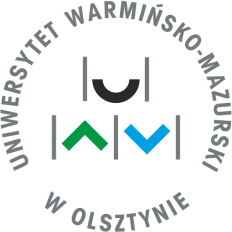 UNIWERSYTET WARMIŃSKO-MAZURSKI W OLSZTYNIEWydział Sztuki, Instytut Muzyki,Zakład Dyrygentury i Kształcenia Wokalnego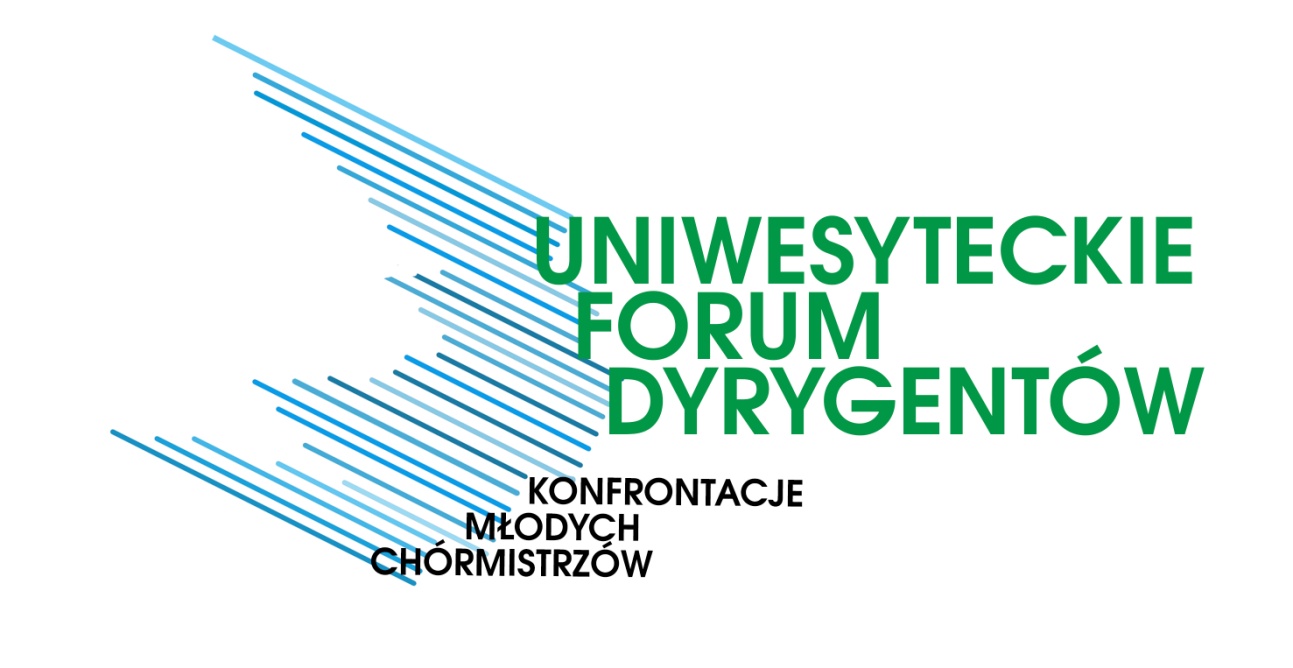 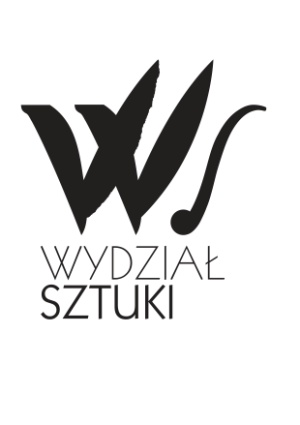 Olsztyn, 4 – 5 czerwca 2018 r.Regulamin Konkursu1.Organizatorem III edycji Ogólnopolskiego Uniwersyteckiego Konkursu KONFRONTACJE MŁODYCH CHÓRMISTRZÓW, odbywającego się w ramach Uniwersyteckiego Forum Dyrygentów jest Wydział Sztuki  Uniwersytet Warmińsko-Mazurskiego w Olsztynie. 2. Konkurs odbędzie się w dniach 4 - 5.06.2018 r. w Olsztynie     w auli im. prof. M. Gotowca, ul. M. Oczapowskiego 5, 10-719 Olsztyn.3. Konkurs adresowany jest do studentów kierunku: Edukacja artystyczna w zakresie sztuki muzycznej uczelni wyższych podlegających MNiSW. 4. Warunkiem zakwalifikowania studenta do konfrontacji jest przesłanie do dnia 22.04.2018 r. następujących dokumentów: ● wypełnionej karty zgłoszenia ● dowodu dokonania przelewu w kwocie 220 PLN na konto organizatora konkursu(koszt dwóch noclegów, obiadu, poczęstunku) Dane do przelewu: Nr rachunku: 43 1030 1986 2700 0000 2688 0005z podanym  imieniem i nazwiskiemDokumenty należy przesłać listownie na adres: Wydział Sztuki 10-007 Olsztynul. Szrajbera 11, p. 110z dopiskiem Konfrontacje Młodych Dyrygentówi w formie elektronicznej na e-mail: forumdyrygentów.olsztyn@uwm.edu.pl5. Organizatorzy zapewniają udział maksymalnie 10 uczestników.     Mając na uwadze zapewnienie udziału w konkursie studentów ze wszystkich ośrodków  akademickich (zgodnie z pkt.3), po zakończeniu przyjmowania zgłoszeń                       z kart z numerem   1 organizatorzy zdecydują o zakwalifikowaniu do konkursu studentów zapisanych na karcie zgłoszenia z numerem 2.     Studenci zostaną niezwłocznie poinformowane o zakwalifikowaniu do konkursu                    i zobligowani do uzupełnienia dokumentów i  opłaty za uczestnictwo w terminie do      11.05.2018 r. 6. Konkurs będzie składał się z trzech części. Etapy Konkursu:  Część I Praca z chórem dziecięcym nad kanonemWszyscy uczestnicy będą pracować z Chórem Dziecięcym nad kanonami (w j.polskim). Nie będą one znane chórowi. Ocenie będzie podlegać praca metodyczna z chórem dziecięcym oraz umiejętność nauczania kanonu. Część II Praca z chórem żeńskim nad repertuarem nieznanym zespołowiUczestnicy będą pracować z chórem żeńskim  nad utworami nieznanymi zespołom. Ocenie będzie podlegać praca metodyczna z chórem oraz umiejętność nauczania utworu  i egzekwowania jego interpretacji. Część III Praca z chórem amatorskim nad repertuarem nieznanym zespołowiUczestnicy będą pracować z chórami amatorskimi nad utworami znanymi zespołom. Ocenie będzie podlegać praca metodyczna z chórem oraz umiejętność egzekwowania interpretacji utworu. Każdy uczestnik konkursu bierze udział w I, II i III części. Kolejność pracy z zespołami oraz utwory zostaną wylosowane przez uczestników pierwszego dnia.Podczas pracy dyrygenta z chórem preferowane będzie używanie kamertonu, ale będzie również możliwość korzystania z instrumentu klawiszowego. Partytury są dostępne na stronie:  http://www.uwm.edu.pl/ws/artykul/918/uniwersyteckie-forum-dyrygentow.htmlProgram Uniwersyteckiego Forum DyrygentówPoniedziałek,  4.06.2018 rok 15:00 - Uroczyste rozpoczęcie UFD oraz losowanie utworów konkursowych 16:00 - 19:00 -  Praca z chórem dziecięcym nad kanonami Wtorek, 5.06.2018 rok 10:00 - 14:00 – Nauka  utworu nieznanego zespołowi żeńskiemu17:00 - 19.00 -  Praca nad utworami znanymi chórowi Środa, 6.06.2018 rok 09.00 - Ogłoszenie werdyktu, wręczenie nagród10:00 - 14:00 -  Ogólnopolska Konferencja Naukowa „ Chóralistyka- teoria i praktyka”8. Konkursowe prezentacje oceniać będzie Jury, złożone z trzech profesorów wydziałów artystycznych podlegających MNiSW:Prof. dr hab. Benedykt Błoński -   UWM w OlsztynieProf. dr hab. Urszula Bobryk – UMCS w LublinieProf. dr hab. Bernard Mendlik –UKW w BydgoszczyDr hab. Honorata Cybula, prof. UWM – sekretarz Jury9. Jury oceniać będzie uczestników w akademickiej skali ocen: bdb, db, dst, ndst,        w systemie punktacji od 1 - 25 pkt. 10. Na ocenę Jury składać się będą następujące elementy pracy z chórem: znajomość zapisu partyturowego, zrozumienie formy utworu, praca nad poszczególnymi elementami muzykimetody pracy z zespołempoprawność techniki dyrygowania, umiejętność posługiwania się własnym głosem, kształtowanie emisji głosu podczas pracy z chórem, stosowanie terminologii muzycznej, efektywność artystyczna próby, komunikacja z chórem,atrakcyjność próby11. Osoba, której powierzono funkcję Jurora, może zgłosić do konkursu swojego studenta bez  możliwości oceniania prezentacji. 12. Decyzje Jury są ostateczne i niepodważalne. 13. Każdy uczestnik otrzyma dyplom uczestnictwa, a nagrodzeni dyplomy laureata konkursu. 14. Laureaci trzech pierwszych miejsc otrzymają nagrody pieniężne. 15. Organizatorzy przewidują możliwość przyznania nagród pozaregulaminowych. 16. Chóry uczestniczące w konkursie będą miały możliwość wybrania najlepszego          w ich ocenie dyrygenta. 17. Organizatorzy nie pokrywają kosztów podróży, zakwaterowania i wyżywienia        uczestników konkursu. 18. Pedagog lub opiekun uczestnika konkursu pokrywa koszty w zakresie własnym lub uczelni delegującej. Kierownictwo metodyczne Konfrontacji Młodych Dyrygentów:Prof. dr hab. Benedykt BłońskiZespół organizacyjny Uniwersyteckiego Forum Dyrygentów: Dr hab. Honorata Cybula, prof. UWMDr Jan PołowianiukMgr Joanna KotarskaWspółpraca: Mgr Joanna KaczmarczykAdres do korespondencji:Wydział Sztuki 10-007 Olsztynul. Szrajbera 11, p. 110Adres mailowy:forumdyrygenow.olsztyn@uwm.edu.pl